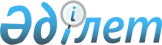 On the approval of the Rules for accreditation of republican associations of public associations of hunters and entities of hunting, as well as public associations of fishermen and entities of the fishing industry, their accreditation
					
			
			
			Unofficial translation
		
					Order of Acting Minister of Ecology, Geology and Natural Resources of the Republic of Kazakhstan dated January 31, 2020 No. 28. Registered with the Ministry of Justice of the Republic of Kazakhstan on January 31, 2020 No. 19960.
      Unofficial translation
      In accordance with subparagraph 40) of paragraph 1 of Article 9 of the Law of the Republic of Kazakhstan dated July 9, 2004 "On the protection, reproduction and use of the animal world" I HEREBY ORDER:
      1. To approve the attached Rules for the accreditation of republican associations of public associations of hunters and entities of hunting, as well as public associations of fishermen and entities of the fishing industry, and their accreditation.
      2. The Committee for Forestry and Wildlife of the Ministry of Ecology, Geology and Natural Resources of the Republic of Kazakhstan, in the manner prescribed by law, shall ensure:
      1) state registration of this Order with the Ministry of Justice of the Republic of Kazakhstan;
      2) posting this Order on the Internet resource of the Ministry of Ecology, Geology and Natural Resources of the Republic of Kazakhstan after its official publication;
      3) within ten working days after the state registration of this Order, the submission to the Department of Legal Service of the Ministry of Ecology, Geology and Natural Resources of the Republic of Kazakhstan information on the implementation of the measures provided for in subparagraphs 1) and 2) of this paragraph.
      3. Control over the implementation of this Order shall be entrusted to the supervising Vice-Minister of Ecology, Geology and Natural Resources of the Republic of Kazakhstan.
      4. This Order shall come into effect upon the expiration of twenty one calendar days after the day of its first official publication.
      "AGREED" Ministry of the NationalEconomy of theRepublic of Kazakhstan Rules for accreditation of republican associations of public associations of hunters and entities of hunting, as well as public associations of fishermen and entities of fishing industry, their accreditation Chapter 1. General Provisions
      1. These Rules for accreditation of republican associations of public associations of hunters and entities of hunting, as well as public associations of fishermen and entities of the fishing industry, their accreditation (hereinafter referred to as the Rules) have been developed in accordance with subparagraph 40) of paragraph 1 of Article 9 of the Law of the Republic of Kazakhstan dated July 9 2004 "On the protection, reproduction and use of wildlife" (hereinafter referred to as the Law) and shall determine the procedure for organizing and conducting accreditation of republican associations of public associations of hunters and hunting entities, as well as public associations of fishermen and fishing entities, and their accreditation.
      2. The following basic concepts shall be used in these Rules:
      1) accreditation - the procedure for official recognition by the accreditation body of the applicant's competence to perform work in a certain area of   conformity assessment;
      2) accreditation subject - republican associations of public associations of hunters and hunting entities, as well as public associations of fishermen and fishing entities (hereinafter referred to as the association);
      3) hunting minimum (hereinafter referred to as the hunting minimum) - a special short course of the training program considering the issues of the legislation of the Republic of Kazakhstan in the field of protection, reproduction and use of wildlife, hunting safety, knowledge of which shall be a prerequisite for issuing a hunter's certificate;
      4) authorized body - authorized state body in the field of protection, reproduction and use of wildlife;
      5) agency of the authorized body - a specialized unit of the authorized body.
      Footnote. Paragraph 2 - in the wording of the order of the Minister of Ecology and Natural Resources of the Republic of Kazakhstan dated 23.01.2023 No. 14 (shall enter into force upon expiry of sixty calendar days after the day of its first official publication).


      3. Accreditation shall be carried out by the agency of the authorized body to confirm the powers of the accreditation subject to carry out the types of activities provided for by Article 33-1 of the Law.
      Footnote. Paragraph 3 - in the wording of the order of the Minister of Ecology and Natural Resources of the Republic of Kazakhstan dated 23.01.2023 No. 14 (shall enter into force upon expiry of sixty calendar days after the day of its first official publication).


      4. Accreditation procedure:
      1) publication of the announcement of accreditation;
      2) submission by associations to the department of the authorized body of documents specified in paragraph 7 of these Rules;
      3) consideration of accreditation materials;
      4) issuance of accreditation certificate or reasoned refusal to issue it.
      Footnote. Paragraph 4 - in the wording of the order of the Minister of Ecology and Natural Resources of the Republic of Kazakhstan dated 23.01.2023 No. 14 (shall enter into force upon expiry of sixty calendar days after the day of its first official publication).

 Chapter 2. Procedure for conducting accreditation
      5. The announcement of the terms and conditions of accreditation in Kazakh and Russian shall be posted on the Internet resource of the department of the authorized body ten days before accreditation.
      Footnote. Paragraph 5 - in the wording of the order of the Minister of Ecology and Natural Resources of the Republic of Kazakhstan dated 23.01.2023 No. 14 (shall enter into force upon expiry of sixty calendar days after the day of its first official publication).

      6. Excluded by order of the Minister of Ecology and Natural Resources of the Republic of Kazakhstan dated 23.01.2023 No. 14 (shall enter into force upon expiry of sixty calendar days after the day of its first official publication).


      7. The list of the main requirements for the provision of public service, including the characteristics of the process, the form, content and result of the provision, as well as other information taking into account the peculiarities of the provision of public service, shall be set out in Annex 7 to these Rules.
      Within three working days from the date of approval of the regulatory legal act on amendments and (or) additions to these Rules, the authorized body shall send information on the amendments and (or) additions made to the single contact center.
      Footnote. Paragraph 7 - in the wording of the order of the Minister of Ecology and Natural Resources of the Republic of Kazakhstan dated 23.01.2023 No. 14 (shall enter into force upon expiry of sixty calendar days after the day of its first official publication).


      8. On the day of receipt of documents, the service provider shall perform their reception and registration.
      The responsible employee shall, within two (2) working days from the moment of registration of the Service recipient's application, shall check the completeness and validity period of the submitted documents.
      When the Service recipient submits all necessary documents through the Portal, the status of acceptance of the request for the provision of the State Service with the date of receipt of the result of the State service shall be displayed in the "personal account" of the Service recipient.
      If the service recipient submits an incomplete package of documents in accordance with the List of basic requirements for the provision of State services set forth in Annex 7 to these Rules and (or) expired documents, the service provider shall refuse to accept the application.
      Footnote. Paragraph 8 - in the wording of the order of the Minister of Ecology and Natural Resources of the Republic of Kazakhstan dated 23.01.2023 No. 14 (shall enter into force upon expiry of sixty calendar days after the day of its first official publication).

      9. Excluded by order of the Minister of Ecology and Natural Resources of the Republic of Kazakhstan dated 23.01.2023 No. 14 (shall enter into force upon expiry of sixty calendar days after the day of its first official publication).


      10. The agency of the authorized body shall issue a certificate of accreditation or shall send a reasoned refusal within five working days from the date of receipt of the application.
      Footnote. Paragraph 10 - in the wording of the order of the Minister of Ecology and Natural Resources of the Republic of Kazakhstan dated 23.01.2023 No. 14 (shall enter into force upon expiry of sixty calendar days after the day of its first official publication).


      11. The grounds for refusal to provide public services established by the legislation of the Republic of Kazakhstan shall be set out in Annex 7 to these Rules.
      If grounds for refusal to provide a public service are identified in accordance with Article 73 of the Administrative Procedural Code of the Republic of Kazakhstan, the service provider shall notify the service recipient of a preliminary decision on refusal to provide a public service, as well as the time and place (method) of hearing for the opportunity to express a position to the service recipient by a preliminary decision.
      A notice of hearing shall be sent at least three (3) working days prior to the completion of the term of the public service.
      The hearing shall be held no later than two (2) working days from the date of notification.
      According to the results of the hearing, the service provider shall issue a certificate of accreditation of republican associations of public associations of fishermen and fishery entities, a certificate of accreditation of republican associations of public associations of hunters and hunting entities, or a motivated response to the refusal to provide public services.
      Footnote. Paragraph 11 - in the wording of the order of the Minister of Ecology and Natural Resources of the Republic of Kazakhstan dated 23.01.2023 No. 14 (shall enter into force upon expiry of sixty calendar days after the day of its first official publication).


      12. The certificate of accreditation of republican associations of public associations of hunters and subjects of the hunting industry shall be issued for a period of four years in form, in accordance with Annex 4 to these Rules.
      The Certificate of accreditation of republican associations of public associations of fishers and fishery entities shall be issued for a period of two years in accordance with Annex 5 to the Rules.
      Footnote. Paragraph 12 - in the wording of the order of the Minister of Ecology and Natural Resources of the Republic of Kazakhstan dated 23.01.2023 No. 14 (shall enter into force upon expiry of sixty calendar days after the day of its first official publication).


      13. A certificate of accreditation shall be inalienable and may not be transferred to third parties.
      14. In cases of change of name and (or) legal address, the association shall submit an application within five working days from the date of the change for re-registration of the accreditation certificate to the agency of the authorized body in the form specified in Annex 6 to the Rules.
      Footnote. Paragraph 14 - in the wording of the order of the Minister of Ecology and Natural Resources of the Republic of Kazakhstan dated 23.01.2023  No. 14 (shall enter into force upon expiry of sixty calendar days after the day of its first official publication).


      15. The decision on accreditation or refusal of accreditation of the association shall be appealed in the manner prescribed by the legislation of the Republic of Kazakhstan. 
      16. The accreditation certificate shall terminate in the following cases:
      1) expiration of its validity period;
      2) reorganization or liquidation of the association;
      3) submission by the association of an application for voluntary termination of the certificate;
      4) identification by the agency of the authorized body of facts of improper performance of activities provided for by Article 33-1 of the Law.
      Footnote. Paragraph 16 - in the wording of the order of the Minister of Ecology and Natural Resources of the Republic of Kazakhstan dated 23.01.2023  No. 14 (shall enter into force upon expiry of sixty calendar days after the day of its first official publication).


      17. Suspension, renewal, revocation (revocation) of the certificate of accreditation shall be carried out in the manner and (or) on the grounds provided for by Article 45 of the Law of the Republic of Kazakhstan dated May 16, 2014 "On Permits and Notifications". Chapter 3. The procedure for appealing the accreditation results of republican associations of public associations of hunters and hunting entities, as well as public associations of fishermen and fishing industry entities
      Footnote. The Rules have been supplemented by Chapter3 by order No. 369 of the Minister of Ecology, Geology and Natural Resources of the Republic of Kazakhstan dated 13.09.2021 (effective sixty calendar days after the date of its first official publication).
      18. A complaint against a decision, actions (inaction) of the Service Provider’s employees shall be filed in the name of the Head of the Service Provider and (or) to the authorized body for assessing and monitoring the public services quality in accordance with the Administrative Procedural and Process-Related Code of the Republic of Kazakhstan and the Law “On Public Services” (hereinafter referred to as the Law on Public Services).
      The complaint of the Service Receiver, received by the Service Provider, in accordance with paragraph 2 of Article 25 of the Law on Public Services is subject to consideration within 5 (five) working days from the date of its registration.
      The complaint of the Service Receiver, received by the authorized body for assessing and monitoring the public services rendering quality, in accordance with paragraph 2 of Article 25 of the Law on Public Services, is subject to consideration within 15 (fifteen) working days from the date of its registration.
      19. In cases of disagreement with the Service Provider’s decision, the Service Receiver shall apply to the court in accordance with subparagraph 6) of Article 4 of the Law on Public Services. Application
      I hereby ask for accreditation _______________________________________________ 
       (name of legal entity) 
      For implementation _________________________________________________________
       (types of work in the field of accreditation) 
      The following documents are attached to the application: 
      _____________________________________________________________ 
      _____________________________________________________________ 
      _____________________________________________________________ 
      _________________________ ____________________________________
       (signature) (position, surname, name, patronymic (if any))
      Date: "___" _______________ 20___ 
      Stamp place
      (with the exception of 
      persons who are 
      private 
      entrepreneurship) Information form 
(for republican associations of public associations of hunters and entities of hunting Information on the equipped premises for the theoretical course under the hunting minimum program
      1) Address: ______________________________________________________________
      ________________________________________________________________________
      2) Characteristics of premises, equipment and area _______________________________
      ________________________________________________________________________
      3) Number and date of the title deed ________________
      ________________________________________________________________________ Information on branches and (or) representative offices (if any)
      4) Address: ______________________________ ________________________________
      5) Name: ___________________________________________________________
      6) certificate of registration of a branch and (or) representative office for a legal entity
      ______________________________________________________ __________________ Information on the corresponding staff with professional education in the field of protection, reproduction and use of wildlife
      7) Last name, first name, patronymic (if any) _ _________________________________
      _____________ _________________________________________________________
      8) Position _____________________________________________________________
      ______________________________________________________________________
      9) Works in this organization ____________ __________________________________
      ______________________________________________________________________
      (indicate permanently or temporarily)
      10) Work experience _____________________________________________________
      ______________________________________________________________________
      (specify by specialty and position)
      11) Name of educational institution _________________________________________
      ______________________________________________________________________
      12) Years of study _______________________________________________________
      _______________________________________________________________________
      13) Diploma qualification __________________________________________________
      _____ __________________________________________________________________
      14) Diploma specialization __________________________________________________ Information on the availability of special literature in the field of protection of reproduction and use of animal world, methodological materials, manuals and exhibits for hunting minimum
      15) Name: _______________________________________________________________
      ________________________________________________________________________
      16) Unit of measure ________________________________________________________
      17) Quantity _____________________________________________________________
      ________________________________________________________________________
      Website availability information
      18) Name: _________________________________________________________________
      __________________________________________________________________________
      19) Unit of measure _________________________________________________________
      ___________________________________ ______________________________________
      20) Quantity _______________________________________________________________
      __________________________________________________________________________
      21) Note __________________________________________________________________
      __________________________________________________________________________
      __________________________________________________________________________ Information on the availability of the founders and (or) members of the association of experience in the conduct of a hunting, training citizens in hunting minimum
      22) Last name, first name, patronymic (if any) _________________________________
      ______________________________________________________________________
      23) Position ____________________________________________________________
      24) Works in this organization ______________________________________________
      _______________________________________________________________________
      (indicate permanently or temporarily)
      25) Work experience _____________________________________________________
      ______________________________________________________________________
      (specify by specialty and position)
      26) Name of educational institution _________________________________________
      27) Years of study _______________________________________________________
      ______________________________________________________________________
      28) Diploma qualification _________________________________________________
      ____________ __________________________________________________________
      29) Diploma specialization _________________________________________________
      _______________________________________________________________________ Information on the availability of public associations of hunters and entities of hunting as part of the association
      30) Name of public associations _______________________________________________
      _________________________________________________________________________
      31) Quantity ______________________________________________________________
      _________________________________________________________________________
      32) Address _______________________________________________________________
      I hereby confirm the accuracy of the information provided and am aware of the responsibility for providing false information in accordance with the legislation of the Republic of Kazakhstan.
      I agree to the use of information constituting a secret protected by law, contained in information systems.
      Date of application submission "__" ____________ 20___.
      __________________________________________________________________________ 
       (surname, name, patronymic (if any), signature)
      Stamp here 
      (except for 
      persons who are 
      entities of private 
      entrepreneurship)
      Form Form of information (for republican associations of public associations of fishermen and fishery entities)
      Footnote. Annex 3 - in the wording of the order of the Minister of Ecology and Natural Resources of the Republic of Kazakhstan dated 23.01.2023 No. 14 (shall enter into force upon expiry of sixty calendar days after the day of its first official publication). Information about branches and/or representative offices
      1) Address: _________________________________________________________
      __________________________________________________________________
      2) Name ___________________________________________________
      __________________________________________________________________
      3) Certificate of registration of the branch and/or representative office
      legal entity _________________________________________________
      __________________________________________________________________
      Information about the availability of the website and other information portals
      4) Name: __________________________________________________
      5) Unit of measure ______________________________________________
      __________________________________________________________________
      6) Number  _____________________________________________________
      7) Note _____________________________________________________ Information on the number of employees with professional education and work experience at least three years in the field of conservation, reproduction and use of fish resources
      8) Surname, first name, patronymic (if any) ___________________________
      9) Position ______________________________________________________
      10) Work in this organization ____________________________________
      (indicate permanent or temporary)
      11) Work experience ____________________________________________________
      (indicate by specialty and position)
      12) Name of the educational institution _________________________________
      13) Years of study __________________________________________________
      14) Diploma qualification ________________________________________
      15) Specialization in diploma _______________________________________
      Information on the presence of public associations of amateur fishermen
      and sport fishing as part of the association
      16) Name of public associations _________________________
      17) Number  ____________________________________________________
      18) Address _________________________________________________________ Information on the availability of office premises on the right of ownership and/or other legally registered to the association
      19) Address  _________________________________________
      20) Area ______________________________________________________
      21) Legal documents _______________________________
      _________________________________________________________________
      I hereby confirm the accuracy of the information provided and shall be aware of the responsibility for the provision of inaccurate information in accordance with the legislation of the Republic of Kazakhstan.
      I hereby agree to the use of information constituting a secret protected by law contained in information systems.
      The date of submission of the application "__" ____________ 20 ___.
      _______________________________________________
      (last name, first name, patronymic (if any), signature) Emblem
The certificate of accreditation of republican associations of public associations of hunters and hunting entities
      In accordance with subparagraph 40) of paragraph 1 of Article 9 of the Law of the Republic of Kazakhstan dated July 9, 2004 "On the protection, reproduction and use of the animal world"
      ____________________________________________________________________
      (name of the legal entity)
      located at ___________________________________________
      accredited to carry out the following activities: 
      1) coordination of the activities of public associations of hunters and entities of hunting for the development of hunting, hunting dog breeding, game breeding;
      2) representation of interests of public associations of hunters and entities of hunting in state bodies and organizations, as well as in non-state and international bodies;
      3) participation in the preparation of regulatory legal acts and other documents on the protection, reproduction and use of wildlife;
      4) participation in monitoring and accounting of objects of the animal world;
      5) distribution of the quota for the withdrawal of objects of the animal world, with the exception of fish resources and other aquatic animals;
      6) keeping records and registration of birds of prey used for hunting;
      7) issuance of a hunter's certificate through its branches and representative offices, submission to the authorized body of reports on issued hunter's certificates in the prescribed form;
      8) participation in keeping records of the number of species of animals that are objects of hunting on assigned hunting grounds, analysis and generalization of data submitted by entities of hunting, and making recommendations to the territorial divisions of the department of the authorized body to prepare a limit for the withdrawal of objects of the animal world;
      9) organization of reproduction of animal world;
      10) participation in the competition commission for securing hunting pleasures;
      11) organization of the development of national types of hunting using hunting birds of prey and hunting dogs;
      12) other activities provided for by the Charter and not prohibited by the legislation of the Republic of Kazakhstan.
      The certificate is valid until "___" ___________ 20___ 
      Head of the authorized body
      _______________________________________________________________________
      (signature) (last name, first name, patronymic (if any)) 
      Stamp place
      Series ______ No. __ ________________
      Date of issue "___" ___________ 20___  Emblem
Certificate of accreditation of republican associations of public associations of fishermen and entities of fishing industry
      In accordance with subparagraph 40) of paragraph 1 of Article 9 of the Law of the Republic of Kazakhstan dated July 9, 2004 "On the protection, reproduction and use of the animal world"
      _______________________________________________________ _____________
      (name of the legal entity)
      located at ___________________________________________
      accredited for the following activities:
      1) coordination of the activities of public associations of fishermen and entities of fishing industry for the development of fishing industry, aquaculture, reproduction of animal species, amateur (sports) fishing;
      2) representing the interests of public associations of fishermen and fishing entities in state bodies and organizations, as well as in non-state and international;
      3) participation in the preparation of regulatory legal acts and other documents on the protection, reproduction and use of wildlife;
      4) participation in monitoring and accounting of objects of the animal world;
      5) distribution of quotas for withdrawal of fish resources and other aquatic animals;
      6) participation in the competitive commission for securing fishery reservoirs and (or) sites;
      7) participation in the distribution of subsidies allocated for the development of fishing industry;
      8) participation, within the framework of the state social order, in organizing assistance to fish resources and other aquatic animals in cases of mass illness, threat of their death, threat of death and due to other reasons, as well as in the rescue of juvenile fish;
      9) other activities provided for by the Charter and not prohibited by the legislation of the Republic of Kazakhstan.
      The certificate is valid until "___" ___________ 20___ 
      Head of the authorized body
      ________ _____________________________________________________________
      (signature) (last name, first name, patronymic (if any 
      Stamp place
      Series ______ No. __________________
      Date of issue "___" ___________ 20___  Application for renewal of the certificate of accreditation of republican associations of public associations of 
hunters and entities of hunting, as well as republican associations of public associations of fishermen and entities of fishing industry
      I hereby ask to reissue the certificate of accreditation
      _______________________________ ____________________________________
       (name of legal entity) issued by _________________________________________
       (name of the authorized body) 
      To implement ________________________________________________________
       (types of work in the field of accreditation)
      ____________________________________________________________________
      on the following ground(s):
      change of name;
      change of legal address.
      The following documents are attached to the application:
      ____________________________________________________________
      ____________________________________________________________
      ____________________________________________________________
      _______________________ _____________________________________
      _____________________________________________________________
      Contact phones _____________ E- mail ________________
      Annex: _____ sheet(s) in 1 copy __________
      _________________ ___________________________________________ 
      (signature) (position, surname, name, patronymic (if any))
      Date: "___" _______________ 20___ 
      Stamp place 
      (with the exception of 
      persons who are 
      private 
      entrepreneurship entities)
      Form
      Footnote. The Rules as added by Annex  7 in accordance with the order of the Minister of Ecology, Geology and Natural Resources of the Republic of Kazakhstan dated 13.09.2021 No. 369 (shall enter into force upon expiry of sixty calendar days after the day of its first official publication); in the wording of the order of the Minister of Ecology and Natural Resources of the Republic of Kazakhstan dated 23.01.2023 No. 14 (shall enter into force upon expiry of sixty calendar days after the day of its first official publication). Notification
      Footnote. The Rules have been supplemented by Appendix 8 by order No. 369 of the Minister of Ecology, Geology and Natural Resources of the Republic of Kazakhstan dated 13.09.2021 (effective sixty calendar days after the date of its first official publication).
      Issued to___________________________________________________________________
       (full name of the Service Recipient)
      Legal Entity,
      _________________________________________________________________________
       (full name of Service Provider)
      after consideration of your request [application date] year No. [application number] informs that
      you need to provide the following documents in accordance 
      with _____________________________________________________________________
      (indicate the structural unit)
      Rules of accrediting Republican associations of public  associations 
      of hunters and hunting entities, and also  public  associations of fishermen and fishing entities, 
      their accreditation, approved by Order No.28 of the acting Minister of Ecology, Geology 
      and Natural Resources of the Republic of Kazakhstan dated January 31 2020 
      (registered in the Register of State Registration of Regulatory Legal Acts
      under No. 19960), within 2 (two) working days from this notification receipt
      through the Portal:
      1._________________________
      2._________________________
      3._________________________
      If the above documents are not provided in the indicated time, we will send
      a motivated refusal to further consider the application.
      __________________________________________________________________________
       (position of the head of the Service Provider)
      __________________________________________________________________________
      __________________________________________________________________________
      (full name of the head of the Service Provider)
      Date and time of notification: "___" ________20__ "__" hr "__" min
					© 2012. «Institute of legislation and legal information of the Republic of Kazakhstan» of the Ministry of Justice of the Republic of Kazakhstan
				
      Acting Minister of the Ministry of Ecology, Geology and Natural Resources of the Republic of Kazakhstan 

E. Nyssanbaev 
Approved 
by Order of the Minister of 
Ecology, Geology and Natural 
Resources of the 
Republic of Kazakhstan 
dated January 31, 2020 No. 28Annex 1 
to the Rules of accreditation of 
republican associations of 
public associations of hunters and 
entities of hunting economy, as 
well as public associations of 
fishermen and entities of fishing 
industry, their accreditationFormTo: _______________________ 
____________________________ 
(position, surname, name, 
patronymic (if any) of the 
head of the authorized body) 
From: _________________________ 
____________________________ 
(position, name of the 
legal entity) 
Details: __________________ 
____________________________ 
(BIN, contact phone number, 
email address)Annex 2 
to the Rules of accreditation of 
republican associations of 
public associations of hunters and 
entities of hunting, as well as 
public associations of fishermen 
and entities of fishing industry, 
their accreditationFormAnnex 3 
to the Rules of accreditation of 
republican associations of 
public associations of hunters and 
entities of hunting economy, as 
well as public associations of 
fishermen and entities of fishing 
industry, their accreditationAnnex 4 
to Rules for accreditation of 
republican associations of public 
associations of hunters and entities 
of hunting, as well as public 
associations of fishermen and 
entities of fishing industry, their 
accreditationForm
No. ___________
"___" __________ 20___Annex 5 
to the Rules of accreditation of 
republican associations of 
public associations of hunters and 
entities of hunting, as well as 
public associations of fishermen 
and entities of fishing industry, 
their accreditationForm
No. ___________
"___" _ _________ 20___Annex 6 
to Rules of accreditation of 
republican associations of 
public associations of hunters and 
entities of hunting, as well as 
public associations of fishermen 
and entities of fishing industry, 
their accreditationFormTo: ______________________ 
(position, surname, name, 
patronymic (if any), 
the head of the authorized body) 
From: __________________
(position, name of 
the legal entity) 
Details: __________________ 
____________________________ 
(BIN, contact telephone number, 
email address)Appendix 7
to the Rules of accreditation of
republican associations of
public associations of hunters and 
hunting entities, as well as public 
associations of fishermen and 
fishing industry entities,
their accreditation
List of the main requirements for the provision of public services "Accreditation of republican associations of public associations of hunters and hunting entities, as well as public associations of fishermen and fishing entities"
1. Accreditation of republican associations of public associations of hunters and hunting entities
2. Accreditation of republican associations of public associations of fishermen and subject of fishery entities
List of the main requirements for the provision of public services "Accreditation of republican associations of public associations of hunters and hunting entities, as well as public associations of fishermen and fishing entities"
1. Accreditation of republican associations of public associations of hunters and hunting entities
2. Accreditation of republican associations of public associations of fishermen and subject of fishery entities
List of the main requirements for the provision of public services "Accreditation of republican associations of public associations of hunters and hunting entities, as well as public associations of fishermen and fishing entities"
1. Accreditation of republican associations of public associations of hunters and hunting entities
2. Accreditation of republican associations of public associations of fishermen and subject of fishery entities
1.
Name of the Service provider
Forestry and wildlife committee of the Ministry of Ecology of Natural Resources of the Republic of Kazakhstan and the Fishery entities Committee of the Ministry of Ecology and Natural Resources of the Republic of Kazakhstan.
2.
Methods of public service provision (Channels of access)
For all subspecies:
E-Government web portal: www.egov.kz (hereinafter referred to as the Portal).
3.
Term of public service provision
5 (five) working days.
4.
Form of public service provision
For all subspecies:
Electronic (fully automated.
5.
Result of public service provision
Certificate of accreditation of republican associations of public associations of hunters and hunting entities.
Certificate of accreditation of republican associations of public associations of fishermen and fishery entities.
The form of provision of the result of the provision of the State service: electronic.
6.
The amount of payment charged to the Service recipient during the public service provision, and the methods of its collection in cases stipulated by the legislation of the Republic of Kazakhstan
For all subspecies:
The public service shall be provided free of charge.
7.
Service provider, State corporation and information objects schedule
1) Service provider - from Monday to Friday from 9.00 to 18.30, with a break for lunch from 13.00 to 14.30, except for weekends and holidays;
2) Portal - around the clock, with the exception of interruptions related to technical work (when the Service recipient applies after the end of working hours, on weekends and holidays, the receipt of an application and documents, the issuance of the results of the provision of the State service is carried out the next working day).
8.
List of documents and information required from the service recipient for the public service provision
at the accreditation of the association of public associations of hunters and hunting entities:
1) application in form according to Annex 1 to the Rules;
2) electronic copies of documents confirming the presence of:
on the right of ownership and (or) other legally equipped premises for conducting a theoretical course under the hunting minimum program;
website;
branches and/or representative offices (if any);
special literature in the field of protection of reproduction and use of wildlife, methodological materials, manuals and exhibits on hunting minimum;
appropriate staff with professional training in the protection, reproduction and use of wildlife;
public associations of amateur hunters as part of the association.
3) form of information for republican associations of public associations of hunters and subjects of the hunting industry, in form, in accordance with Annex 2 to these Rules.
under accreditation, the association of public associations of fishermen and fishery entities:
1) application in form according to Annex 1 to these Rules;
2) electronic copies of documents confirming the presence of:
branches and/or representative offices in all regions of the Republic of Kazakhstan;
website and other information portals for posting and obtaining information about the activities of the association or individuals and legal entities;
in the staff of each branch or representative office of an employee with a professional education and experience of at least three years in the field of protection, reproduction and use of fish resources;
public associations of amateur fishermen and sports fishing as part of the association;
in all branches and/or representative offices on the right of ownership and/or other legal grounds registered with the association of office premises for conducting working meetings and consultations with fishery entities and members of the association, as well as consideration of appeals from individuals and representatives of legal entities on fisheries issues;
string together, numbered and sealed in the log of incoming and outgoing correspondence.
3) in case of the repeated accreditation procedure, a report on the work performed in accordance with paragraph 3 of Article 33-1 of the Law of the Republic of Kazakhstan "On protection, reproduction and use of wildlife" for the previous accreditation period shall be submitted;
4) a form of information for republican associations of public associations of fishermen and fishery entities, in form, in accordance with Annex 3 to these Rules.
The Service provider shall receive information on state registration (re-registration) of a legal entity from the relevant state information systems through the "electronic government" gateway.
9.
Grounds for refusal to public service provision established by the legislation of the Republic of Kazakhstan
1) establishing the inaccuracy of the documents submitted by the service recipient for receiving the state service, and (or) the data (information) contained in them;
2) non-compliance of the service recipient and (or) submitted materials, objects, data and information required to public service provision with the requirements established by these Rules;
3) in relation to the service recipient there is a court decision (verdict) on the prohibition of activities or certain types of activities requiring the receipt of a certain public service that has entered into legal force;
4) in relation to the service recipient there shall be a court decision that has entered into legal force, on the basis of which the service recipient shall be deprived of a special right related to obtaining a state service.
5) the absence of consent of the service recipient provided in accordance with Article 8 of the Law of the Republic of Kazakhstan "On personal data and their protection" to access to personal data of limited access, which shall be required for the public service provision.
10.
Other requirements taking into account the peculiarities of the public service provision, including those provided in electronic form
1) addresses of the places of provision of the public service shall be posted on: a unified platform of Internet resources of state bodies - www.gov.kz, in the section "Ministry of Ecology and Natural Resources" in the subsection "Services"; Portal;
2) The Service recipient shall have the opportunity to receive the public service in electronic form through the Portal, provided that an electronic digital signature shall be available;
3) The Service recipient shall have the opportunity to receive information on the procedure and status of the provision of the public service in the remote access mode through the "personal account" of the Portal, as well as the single contact center;
4) a version for the visually impaired shall be available when providing public services through the Portal;
5) contact numbers of reference services on the provision of the public service shall be indicated on a unified platform of Internet resources of state bodies - www.gov.kz, in the section "Ministry of Ecology and Natural Resources" in the subsection "Services." Single contact center for the public service provision: 1414, 8-800-080-7777.Appendix 8
to the Rules of accreditation of
republican associations of
public associations of hunters and 
hunting entities, as well as public 
associations of fishermen and 
fishing industry entities,
their accreditationForm